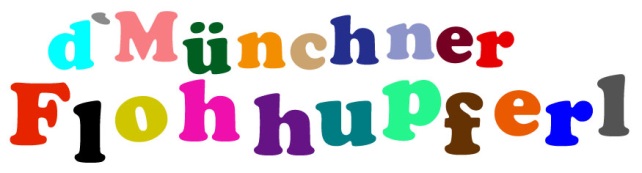 www.die-flohhupferl.deDaten zur Anmeldung für die Wartelisteevtl. Mitgliedsnr.:Name:Vorname:Straße:Haus Nr.:PLZ:Ort:Telefon:E-Mail:Turnart:Geschlecht:Geburtstag:Bei Gruppen mit Begleitung (Eltern/Kind Turnen, Musikgarten)Vorname Begleitperson:Nachname Begleitperson:Geburtsdatum Begleitperson:Sonstiges / Wünsche: